23.pielikums Ministru kabineta 2013.gada 19.martanoteikumiem Nr.154Baltinavas novada administratīvās teritorijas robežas apraksts                                                                                     (robežas apraksta sagatavošanas datums)Baltinavas novada administratīvās teritorijas robežas karte                                                                                       (robežas kartes sagatavošanas datums)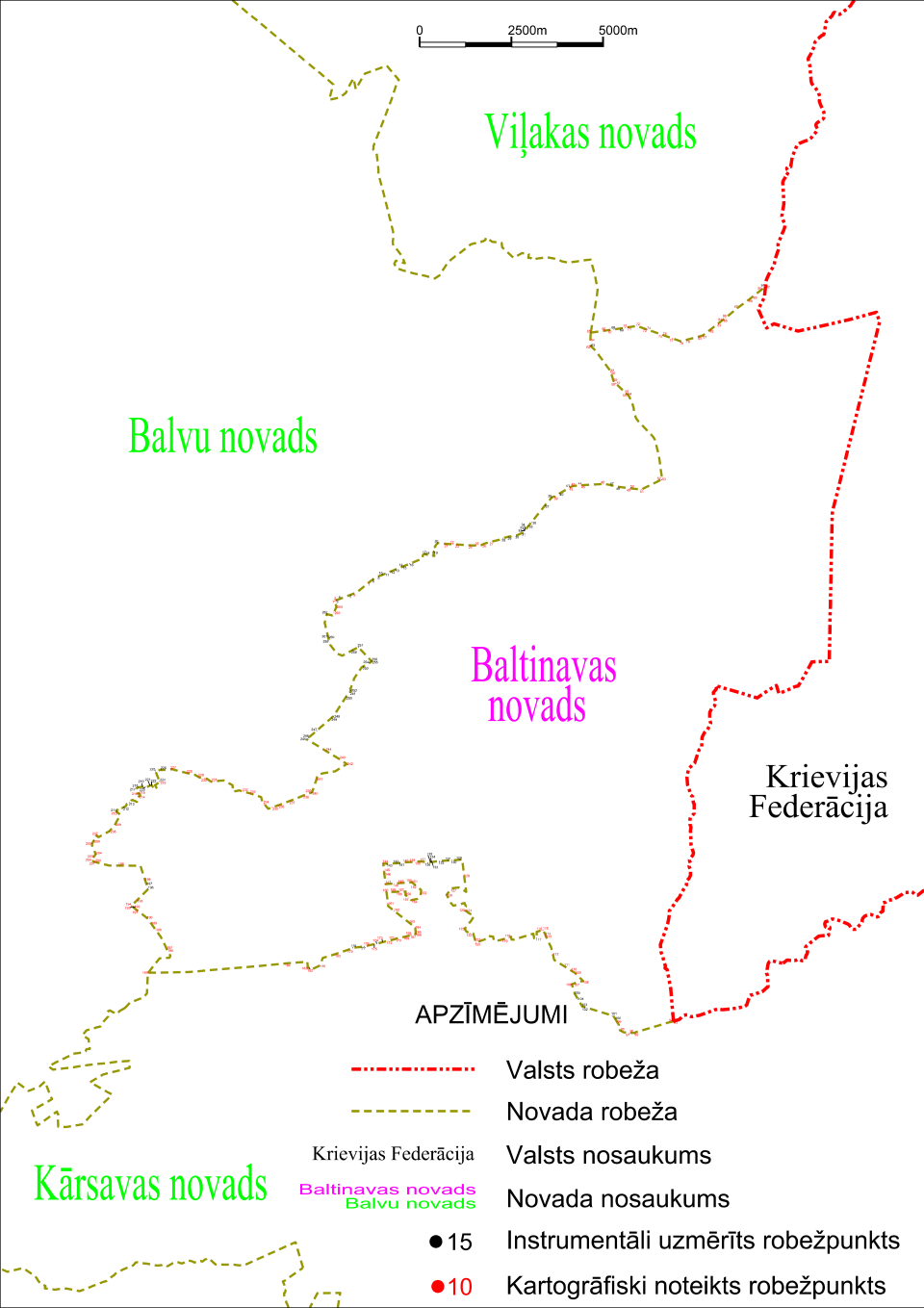 Tieslietu ministra vietā –iekšlietu ministrs R.Kozlovskis                 2012.gada 1.oktobrisNr.
p.k.Tās zemes vienības kadastra apzīmējums, pa kuru noteikta administratīvās teritorijas robežaRobežojošās administratīvās teritorijas nosaukums38440040079Balvu novads38440040035Balvu novads38440040135Balvu novads38440040014Balvu novads38440040161Balvu novads38440040090Balvu novads38440040004Balvu novads38440040089Balvu novads38440040002Balvu novads38440040022Balvu novads38440040088Balvu novads38440030124Balvu novads38440030006Balvu novads38440030181Balvu novads38440030648Balvu novads38440030053Balvu novads38440030027Balvu novads38440030028Balvu novads38440030129Balvu novads38440030131Balvu novads38440030135Balvu novads38440030039Balvu novads38440030266Balvu novads38440030137Balvu novads38440030287Balvu novads38440030183Balvu novads38440030288Balvu novads38440030269Balvu novads38440030497Balvu novads38440030013Balvu novads38440030184Balvu novads38440030610Balvu novads38440030480Balvu novads38440030110Balvu novads38440030285Balvu novads38440010096Balvu novads38440010030Balvu novads38440010096Balvu novads38440010029Balvu novads38440010057Balvu novads38440010096Balvu novads38440010217Balvu novads38440010172Balvu novadsViļakas novads38440010108Viļakas novads38440010063Viļakas novads38440010064Viļakas novads38440010109Viļakas novads38440010144Viļakas novads38440010083Viļakas novads38440010147Viļakas novads38440010210Viļakas novads38440010105Viļakas novads38440010018Viļakas novads38440010043Viļakas novads38440010053Viļakas novads38440010098Viļakas novads38440010221Viļakas novads38440010148Viļakas novads38440010199Viļakas novadsKrievijas Federācija38440020216Krievijas Federācija38440070143Krievijas Federācija38440060224Krievijas Federācija38440110156Krievijas Federācija38440120068Krievijas FederācijaKārsavas novads38440120043Kārsavas novads38440120038Kārsavas novads38440120096Kārsavas novads38440120079Kārsavas novads38440120103Kārsavas novads38440120079Kārsavas novads38440120017Kārsavas novads38440120060Kārsavas novads38440120114Kārsavas novads38440120059Kārsavas novads38440120110Kārsavas novads38440120053Kārsavas novads38440090094Kārsavas novads38440090037Kārsavas novads38440090094Kārsavas novads38440090097Kārsavas novads38440090098Kārsavas novads38440090048Kārsavas novads38440090052Kārsavas novads38440090001Kārsavas novads38440090026Kārsavas novads38440080007Kārsavas novads38440080013Kārsavas novads38440080015Kārsavas novads38440080009Kārsavas novads38440080010Kārsavas novads38440080019Kārsavas novads38440080010Kārsavas novads38440080009Kārsavas novads38440080015Kārsavas novads38440080013Kārsavas novads38440080007Kārsavas novads38440080016Kārsavas novads38440080005Kārsavas novads38440080012Kārsavas novads38440080011Kārsavas novads38440080004Kārsavas novads38440080007Kārsavas novads38440080006Kārsavas novads38440080007Kārsavas novadsBalvu novads38440080018Balvu novads38440080007Balvu novads38440080003Balvu novads38440080002Balvu novads38440080007Balvu novads38440080008Balvu novads38440080001Balvu novads38440080008Balvu novads38440080007Balvu novads38440090020Balvu novads38440090031Balvu novads38440040066Balvu novads38440040143Balvu novads38440040142Balvu novads38440040065Balvu novads38440040003Balvu novads38440040008Balvu novads38440040138Balvu novads38440040132Balvu novads38440040097Balvu novads38440040148Balvu novads38440040124Balvu novads38440040129Balvu novads38440040079Balvu novads38440040059Balvu novads38440040038Balvu novads38440040053Balvu novads38440040052Balvu novads38440040094Balvu novads38440040012Balvu novads                 2012.gada 1.oktobris